Italienisches Wandervergnügen: Wanderungen, Kletterpartien und Trekkingtouren im TrentinoTrento, März 2017. Wer sich entscheidet das Trentino zu Fuß zu erkunden, wird nicht enttäuscht: Wanderwege mit einer Gesamtlänge von über 6.000 Kilometern winden sich durch unberührte Natur und führen durch sanftes Hügelland, vorbei an Weingütern und Bergütten, bis sie wilde Gebirgslandschaften mit atemberaubenden Felsformationen und Aussichtspunkten erreichen. Ob individuelle Touren oder Angebote in Begleitung eines erfahrenen Bergführers, die Region bietet die richtige Route für jeden Geschmack.Auf vielseitigen Wander-Routen durch das TrentinoDie Etappentour durch die Brenta Dolomiten der Dolomiti die Brenta-Trek (DBT) umrundet in etwa einer Woche das schroffe und zugleich beeindruckende Gebirgsmassiv. Zwei Rundwege unterschiedlichen Niveaus geben hier jedem Wanderer die Möglichkeit das Weltkulturerbe im Westen des Trentino zu erleben. Im Osten der Region verläuft der Dolomiti Panorama Trek durch das Val di Fiemme und das Val di Fassa bis San Martino di Castrozza und weiter durch die wilden Landschaften des Valle di Primiero und des Valle del Vanoi. Wer es anspruchsvoller mag wählt den Dolomiti Palaronda Trek der ebenfalls durch die Pala-Gruppe im Osten der Region führt. Legendäre Klettersteige und steile Aufstiege entlang der zerklüfteten Felslandschaften sind Teil der ambitionierten Variante dieser Tour, die die raue Schönheit des Gebirges erlebbar macht.  Mit dem Dolomiti Trek-King geht es in sechs Etappen durch das Val di Fassa – eher entspannt aber landschaftlich nicht weniger reizvoll führt der Latemar Trekking vorbei an den außergewöhnlichen Felsformationen dieser Gegend. Während der mehrtägigen Touren bieten urige und authentische Rifugios die ideale Übernachtungsmöglichkeit. Let’s Dolomites: Mit den Bergführern des Trentino die Region erkundenFür alle die nicht allein auf Entdeckungstour gehen möchten bieten die Bergführer des Trentino ein einzigartiges Paket: Mit dem Urlaubsangebot Let’s Dolomites führen sie auch im Sommer durch die eindrucksvolle Berglandschaft der Dolomiten. In diesem Jahr kann das Angebot erstmalig mit einer Länge von sechs Tagen gebucht werden. Ob Trekking-Touren am Fuße des San Martino, eine Überquerung der Brenta-Dolomiten, eine Einführung ins Sportklettern oder Canyoning im Val di Ledro – die drei verschiedenen buchbaren Let’s-Dolomites-Touren halten abwechslungsreiche Aktivitäten bereit:Let’s Dolomites – Adrenalin Pur: Diese Tour richtet sich an sportbegeisterte und abenteuerlustige Urlauber, die schon erste Erfahrungen im Klettern mitbringen. Auf dem Programm stehen Canyoning an steilen Schluchten, Felsklettern sowie die Überquerung von Hängebrücken.Let’s Dolomites – Panorama: Die perfekte Tour für Familien führt auf panoramareichen Passagen durch die Dolomiten. Teilnehmer erkunden die eindrucksvolle Berglandschaft und haben die Möglichkeit an Anfängerkurse im Klettern oder Canyoning teilzunehmen.Let’s Dolomites – Vom Krieg zum Frieden: Die Grenzregion Trentino war einst Schauplatz des Ersten Weltkriegs. Inmitten der imposanten Landschaft zeugen noch heute 80 mächtige Festungswerke und hunderte Kilometer Schützengräben aus der Zeit des österreichisch-ungarischen Imperiums von der bewegten Geschichte der Region. Die Bergführer von Let’s Dolomites führen auf einfachen Ausflügen und Trekking-Touren aber auch auf anspruchsvolleren Aufstiegen die ehemalige Frontlinie entlang.Übernachtet wird bei allen Touren stilecht in Rifugios, wo der Tag in traditioneller  Berg-Atmosphäre seinen Abschluss findet. Regionale Köstlichkeiten, ein frisch aufgeschäumter Cappuccino oder ein gutes Glas Wein sowie spannende Anekdoten der Hüttenwirte runden den Abend ab. Buchbar sind die Touren in den Gebieten Cevedale, Adamello/Brenta, Lagorai, Trento/Monte Bondone, Val di Fassa/Lagorai und Pale di San Martino. Weitere Informationen zum Thema Wanderin im Trentino gibt es auf www.visittrentino.info/trekking. Über Trentino: Die autonome Provinz im Norden Italiens gliedert sich in vierzehn touristische Gebiete und erstreckt sich von den Dolomiten, die seit 2009 als UNESCO-Weltnaturerbe zählen, bis hin zum Nordzipfel des Gardasees mit der Stadt Riva del Garda. Neben den historischen Städten Trento und Rovereto besticht Trentino vor allem mit seiner vielseitigen Natur – rund 30 Prozent der Gesamtfläche bestehen aus Naturschutzgebieten. Mediterrane Temperaturen am Wasser und alpines Klima in den Bergen:  Die abwechslungsreichen Wetterbedingungen machen Trentino zu einem idealen Reiseziel für Natur-, Kultur- sowie Sportliebhaber. Weitere Informationen unter www.visittrentino.infoWeitere Presseinformationen:Die aktuelle Pressemappe gibt es auch auf: www.visittrentino.info/de/presse/sommer-2017-pressemappePassendes Bildmaterial zur Meldung haben wir unter http://bit.ly/2mNgDzG zusammengestellt. (Copyright bitte wie im Dateinamen angegeben).Pressekontakt:	Pressekontakt:Trentino Marketing		BZ.COMM GmbHPaola Pancher & Cinzia Gabrielli		Yvonne Maier & Julia SchaafVia Romagnosi 11		Gutleutstr. 16a
I - 38122 Trento 		D – 60329 Frankfurt am Main
Tel: +39 0461 219 310		Tel: +49 (0) 69 2562888-13, -32press@trentinomarketing.org 		trentino@bz-comm.dewww.visittrentino.info		www.bz-comm.de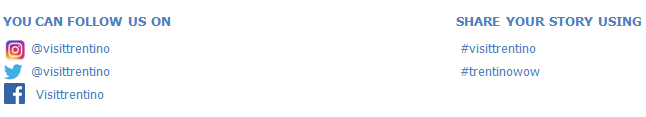 